This Word module should be used for all taxonomic proposals. 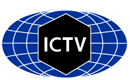 Please complete Part 1 and:either Part 3 for proposals to create new taxa or change existing taxa or Part 2 for proposals of a general nature.   Submit the completed Word module, together with the accompanying Excel module named in Part 3, to the appropriate ICTV Subcommittee Chair.For guidance, see the notes written in blue, below, and the help notes in file Taxonomic_Proposals_Help_2018.Part 1: TITLE, AUTHORS, etcPart 2: NON-STANDARDTemplate for any proposal regarding ICTV procedures, rules or policy, not involving the creation of new taxonomy. Part 3: PROPOSED TAXONOMYThe taxonomic changes you are proposing should be presented on an accompanying Excel module, 2017_TP_Template_Excel_module. Please enter the file name of the completed module in this box.Supporting material: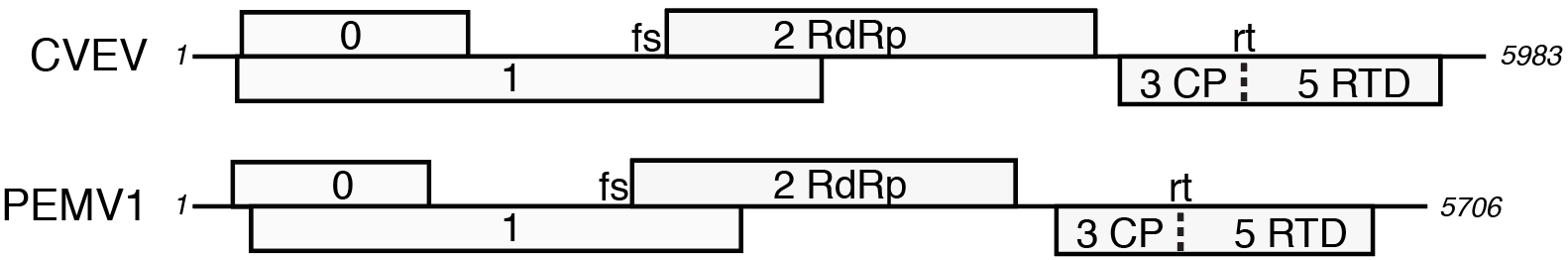 Figure 1. Genome organizations of Citrus vein enation virus (CVEV, top) and Pea enation mosaic virus 1 (PEMV1, the type member of genus Enamovirus), shown to scale. Standard luteovirid ORF numbering is used with some functions indicated: RdRp, RNA-dependent RNA polymerase; CP, coat protein; RTD, readthrough domain of CP; fs, -1 ribosomal frameshift site; rt, site of stop codon readthrough (vertical dashed line).  Note the absence of ORFs 3a and 4, a common feature of enamoviruses.Code assigned:2018.016P2018.016P(to be completed by ICTV officers)Short title: New species Citrus vein enation virus in the genus EnamovirusShort title: New species Citrus vein enation virus in the genus EnamovirusShort title: New species Citrus vein enation virus in the genus EnamovirusShort title: New species Citrus vein enation virus in the genus EnamovirusAuthor(s):Author(s):Author(s):Author(s):Surapathrudu Kanakala, W. Allen MillerSurapathrudu Kanakala, W. Allen MillerSurapathrudu Kanakala, W. Allen MillerSurapathrudu Kanakala, W. Allen MillerCorresponding author with e-mail address:Corresponding author with e-mail address:Corresponding author with e-mail address:Corresponding author with e-mail address:W. Allen Miller, wamiller@iastate.eduW. Allen Miller, wamiller@iastate.eduW. Allen Miller, wamiller@iastate.eduW. Allen Miller, wamiller@iastate.eduList the ICTV study group(s) that have seen this proposal: \List the ICTV study group(s) that have seen this proposal: \List the ICTV study group(s) that have seen this proposal: \List the ICTV study group(s) that have seen this proposal: \A list of study groups and contacts is provided at http://www.ictvonline.org/subcommittees.asp . If in doubt, contact the appropriate subcommittee chair (there are six virus subcommittees: animal DNA and retroviruses, animal ssRNA-, animal ssRNA+, fungal and protist, plant, bacterial and archaeal)A list of study groups and contacts is provided at http://www.ictvonline.org/subcommittees.asp . If in doubt, contact the appropriate subcommittee chair (there are six virus subcommittees: animal DNA and retroviruses, animal ssRNA-, animal ssRNA+, fungal and protist, plant, bacterial and archaeal)Luteoviridae Study Group (Chair: W. Allen Miller, wamiller@iastate.edu)Luteoviridae Study Group (Chair: W. Allen Miller, wamiller@iastate.edu)ICTV Study Group comments (if any) and response of the proposer:ICTV Study Group comments (if any) and response of the proposer:ICTV Study Group comments (if any) and response of the proposer:ICTV Study Group comments (if any) and response of the proposer:“I agree to accept it as a new species.”“I agree to accept it as a new species.”“I agree to accept it as a new species.”“I agree to accept it as a new species.”Date first submitted to ICTV:Date first submitted to ICTV:Date first submitted to ICTV:8 June 2018ICTV-EC comments and response of the proposer:First submission had figures directly from the published manuscript, by Villamor et al. (2016), which would have violated copyright rules.  Here we drew our own version of the genome, calculated our own amino acid sequence similarities and made our own phylogenetic trees. Text of proposal:Name of accompanying Excel module: 2018.016P.N.v1.Enamovirus_nsp2.xlsxadditional material in support of this proposalPlease explain the reasons for the taxonomic changes you are proposing and provide evidence to support them. The following information should be provided, where relevant:Species demarcation criteria: Explain how new species differ from others in the genus and demonstrate that these differences meet the criteria previously established for demarcating between species. If no criteria have previously been established, and if there will now be more than one species in the genus, please state the demarcation criteria you are proposing. Higher taxa: There is no formal requirement to state demarcation criteria when proposing new genera or other higher taxa. However, a similar concept should apply in pursuit of a rational and consistent virus taxonomy. Please indicate the origin of names assigned to new taxa at genus level and above.For each new genus a type species must be designated to represent it. Please explain your choice. This proposal recommends that Citrus vein enation virus (CVEV) should be considered a distinct species in the genus Enamovirus, family Luteoviridae.Citrus vein enation virus (CVEV) is a novel virus that has been identified in Spain (Vives et al., 2013), China (Huang et al., 2015) and Japan (Nakazono-Nagaoka et al., 2017) by deep sequencing of small RNAs of citrus plants showing vein enation disease. The complete linear single stranded positive sense RNA genome was found to be 5,983 nucleotides in length composed of five potential open reading frames (ORF0, ORF1, ORF2, ORF3, and ORF5) in the positive-sense strand (Figure 1). The lengths of the 5’ UTR and 3’ UTR were 207 and 198 nt respectively. ORF0 (nucleotides 219 to 1283) potentially encodes a 39-kDa polypeptide of 354 amino acids. Amino acid sequence comparison with the homologous PEMV1 (L04573) and AEV1 (KU297983) ORF0 product showed 17% identity (Table 1). ORF1 (nt 208 to 2916) encodes for a conserved serine proteinase domain. ORF2 (nt 2,202 to 4,187) is predicted to be translated by a –1 ribosomal frameshift from ORF1 and encodes a 148-kDa fusion protein of 1,323 amino acids. ORF3 (nt 4,301 to 4,876) encodes a 21-kDa protein of 191 aa identified as the putative CP. Amino acid comparisons with the PEMV1 and AEV1 CPs showed 24% and 25% identity, respectively (Table 1). ORF5 (nt 4,877 to 5,785) is predicted to be expressed by readthrough of the CP amber stop codon as a 55-kDa fusion protein of 493 amino acids. Amino acid sequence comparisons with the PEMV1 and AEV1 ORF5 showed 38% identity (Table 1). In a phylogenetic analysis based on the complete genome sequences of luteovirids, CVEV clustered with PEMV1 and AEV1 in the enamovirus cluster (Figure 2).  Moreover, like these other enamoviruses, CVEV lacks ORFs 4 and 3a, consistent with its classification in genus Enamovirus. Species demarcation criteriaSpecies demarcation for the Luteoviridae include greater than 10% amino acid sequence divergence of any gene product from that of any other known luteovirid. Since all ORFs differ by more than 10%, CVEV is a distinct virus species.  Enamoviruses from isolates VE1 (HF769486), PV52-IVIA (KF020314), RR-IVIA (KF055890) from Spain, STM1 (LC089853), STM2 (LC089853), IBK (LC089852), NGS (LC089851), YM1 (LC089850) from Japan, SM (KY303624) from China and JJ (LC360112) from South Korea are all 98-100% identical, so all would be considered members of the species Citrus vein enation virus.Supporting evidence: The use of Figures and Tables is strongly recommended (note that copying from publications will require permission from the copyright holder). For phylogenetic analysis, try to provide a tree where branch length is related to genetic distance. References: